ОТЧЕТдепутата Думы Нижнеудинского муниципального образованияперед избирателями избирательного округа № 1 «Заречный»НИКОНЕЦ АЛЕКСЕЙ НИКОЛАЕВИЧ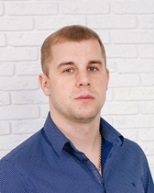 Дата рождения: 20.02.1986 гМесто рождения: г. Нижнеудинск Иркутская областьОбразование: высшееЕ-Mail: nikonets_aleksey@mail.ruСозыв: IVсозыв.Член комитета по вопросам местного самоуправления, законности и правопорядка.   Член комитета ЖКХ, транспорта и связи.Дата избрания: 10 сентября 2017 года.Партийная принадлежность: беспартийныйГосударственные награды, почетные звания: не имеюУчастие в иных выборных органах:  - Место основной работы, род занятий:ООО «Резерв Сибири», генеральный директор.Индивидуальный предприниматель.Отчето деятельности Депутата ДумыНижнеудинского муниципального образованияза 2021 год            1.Участие Депутата в заседаниях Думы городского поселения:- всего количество заседаний – 10- участие в заседаниях            –  9            2. Участие Депутата в работе постоянных и временных комитетов и комиссий, временных рабочих групп Думы городского поселения:-  всего количество заседаний постоянных комитетов - 10- участие в заседаниях постоянных комитетов              -  6- участие в заседаниях временных рабочих групп         - 1 3. Правотворческая деятельность Депутата (количество подготовленных и внесенных проектов решений Думы, поправок к ним, результатах их рассмотрения):  4. Участие Депутата в выполнении поручений Думы городского поселения: В рамках депутатского контроля с 2021 года являюсь членом рабочей группы по использованию средств выделенных на реализацию мероприятий муниципальной программы «Обеспечение пожарной безопасности в Нижнеудинском муниципальном образовании на 2018-2023 годы», сроком до 31.08.2022 года.29.09.2021 года Решением Думы Нижнеудинского муниципального образования направлен депутатский запрос главе Нижнеудинского муниципального образования Путову А.В. «О направлении поручения депутатов для включения в план работы администрации города на 2022 год проблемных вопросов, обозначенных жителями г. Нижнеудинска на встречах с депутатами».  При формировании бюджета на 2022 и плановый период 2023-2024 гг. мною, совместно с депутатами избирательного округа № 1 «Заречный» А.В. Штенцовым, А.В. Катаевым и С.Г. Ольшевским направлено поручение предусмотреть денежные средства на следующие мероприятия:Разработать проектно-сметную документацию с проведением государственной экспертизы на капитальный ремонт автомобильных дорог:- г. Нижнеудинск, ул. Красноармейская. - г. Нижнеудинск, ул. Заречная. - г. Нижнеудинск, ул. МолодостиПровести ремонт существующих дворовых проездов на территории, расположенной в г. Нижнеудинск, ул. Шнеерсон (ДОС).5. Количество поступивших и рассмотренных Депутатом обращений    граждан, результат их рассмотрения:Обращение «О грейдировании пер. Баррикадный в округе № 1 «Заречный»» Обращение рассмотрено, переулок частично отсыпан песчано-гравийной смесью, грейдирование проведено. Обращение «О неисправном освещении по ул. Молодости, ул. Сбитнева, ул. Анатолия Ольшевского» Обращение рассмотрено, освещение восстановлено. Обращение жителей микрорайона «Междуречье» «О низком напряжении электроэнергии в жилых домах». Обращение рассмотрено, силами филиала ОГУЭП «Облкоммунэнерго» «Нижнеудинские электрические сети» проведены соответствующие мероприятия по исправлению ситуации.Обращение граждан «Об устранении поломки фонарей уличного освещения». На основании устных обращений жителей округа, путем взаимодействия с отделом ЖКХ Нижнеудинского муниципального образования проблемы решаются по мере их поступления.  По итогам 2021 года большинство обращений были устного характера. 6. Количество подготовленных Депутатом обращений, принятых по инициативе Депутата, депутатских запросов в адрес органов государственной власти и органов местного самоуправления, организаций, учреждений и мерах, принятым по ним:            В 2021 году, мною направлено обращение в Байкальскую межрегиональную природоохранную прокуратуру «О загрязнении водного объекта-реки Уда в результате сточных вод».          Проверкой установлено, что при эксплуатации очистных сооружений выявлено превышение допустимых концентраций загрязняющих веществ в сточных водах. Межрегиональным управлением Росприроднадзора по Иркутской области и Байкальской природной территории 22.03.2022 года в ФГБУ «Центральное жилищно-коммунальное управление» направлено требование о возмещении вреда в сумме 383 167 рублей.           В связи с непринятием мер по возмещению ущерба 12.05.2022 года Межрегиональным управлением Росприроднадзора по Иркутской области и Байкальской природной территории в Арбитражный суд Иркутской области предъявлено исковое заявление о взыскании суммы причиненного вреда.          С 2019 года на депутатском контроле находился вопрос о несанкционированном размещении отходов в карьере, находящемся между городским кладбищем и мертвым озером. Обращения по данному факту были неоднократными в разные уровни власти в период с 2019 года по апрель 2022 года.            В итоге, по результатам проведенной Братской межрайонной природоохранной прокуратурой проверке доводы моего обращения в части размещения несанкционированной свалки нашли свое подтверждение. Часть отходов незаконно размещена МБУ «Коммунальник», в остальной части неустановленными лицами.           В целях ликвидации несанкционированной свалки межрайонной природоохранной прокуратурой 12.05.2022 года в адрес главы г. Нижнеудинска и руководителя МБУ «Коммунальник» внесено представление и в отношении директора МБУ «Коммунальник» 13.05.2022 года возбуждено дело об административном правонарушении по ч. 1 ст. 8.2 КоАП РФ (несоблюдение требований в области охраны окружающей среды при обращении с отходами производства и потребления).           Уверен, решающую роль в ликвидации несанкционированной свалки определенно сыграло внеплановое посещение карьера с мусором Губернатором Иркутской области И.И. Кобзевым, который направил главе г. Нижнеудинска Путову поручение от 23 мая 2022 года № 06-193/22 по организации вывоза мусора с городского кладбища на полигон ТКО Нижнеудинского района в срок до 1 июня 2022 года.             Твердые коммунальные отходы незаконно размещенные в карьере на 1 июня 2022 года ликвидированы. Кроме того, силами МБУ «Коммунальник» произведена засыпка незаконного карьера песком.             С 2020 года на депутатском контроле находится вопрос об оснащении муниципальных котельных газоочистным оборудованием. Многочисленные жалобы жителей города, проживающих вблизи котельных на выброс сажи нашли свое подтверждение.              Так, по результатам проведенной Братской межрайонной природоохранной прокуратурой проверке установлено что муниципальные котельные в г. Нижнеудинске не оснащены необходимым газоочистным оборудованием, либо оборудование устарело и пришло в негодность. Кроме того, на котельных отсутствуют оборудованные площадки под размещение золошлаковых отходов, образуемых в результате сжигания угля.               По данным фактам Братской межрайонной природоохранной прокуратурой 19.05.2022 года в администрацию Нижнеудинского муниципального образования (как собственника объекта) внесено представление, с требованиями устранить нарушения. 7. Количество проведённых Депутатом личных приемов граждан: В связи с распространением новой коронавирусной инфекции Covid-19, официальный прием граждан в здании администрации был приостановлен с января по апрель 2021 года и с июня по декабрь 2021 года.          С вопросами и проблемами жителя округа обращаются ко мне как при личной встрече, так и по телефону.8. Взаимодействие Депутата при осуществлении своей деятельности с организациями независимо от организационно-правовой формы, общественными объединениями, органами государственной власти, органами местного самоуправления, депутатами Государственной Думы, депутатами Законодательного Собрания:Активно взаимодействую.9. Иные формы депутатской деятельности Депутата (участие в мероприятиях, работа с населением, находящихся на территории избирательного округа депутата, акциях и благотворительной деятельности): 	В 2021 году мною оказана спонсорская помощь в проведении мероприятий Супер-папа (на главный приз), для проведения в школе № 1 новогодних праздников приобретена большая ель, сладкие новогодние подарки для детского отделения Нижнеудинской РБ, спонсорская помощь в проведении соревнований по футболу, боксу, шахматной игре, спортивный инвентарь для летнего оздоровительного лагеря «Сибирячок», поездки спортсменов на соревнования, приобретение светоотражающих знаков для отдела пропаганды безопасности дорожного движения ОМВД по Нижнеудинскому району, которые ведут активную работу с детьми и подростками. Также оказана финансовая поддержка станции Юных натуралистов и районной детской школе искусств.     01.02.2022                          _______________                        Никонец А.Н   (число, месяц, год)                                               (подпись)                                                (Ф.И.О. депутата)*отчет оформляется в соответствии с п. 3.3 Положения об отчете депутата Думы Нижнеудинского муниципального образования перед избирателями»